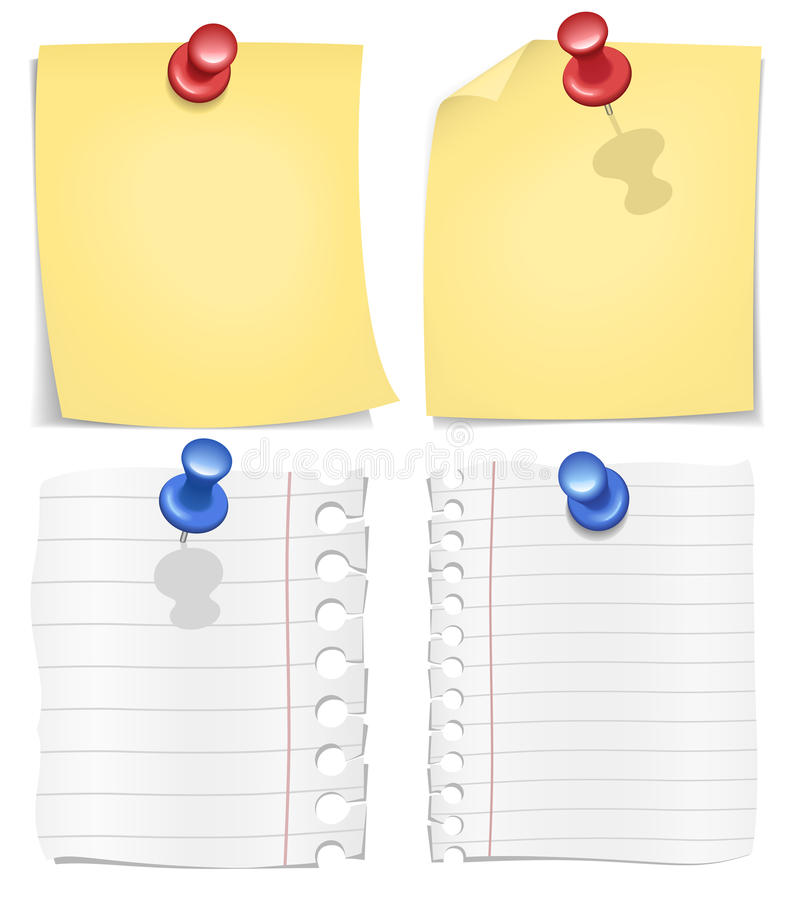 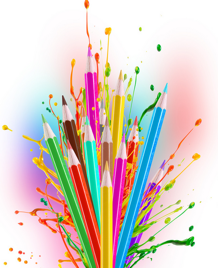 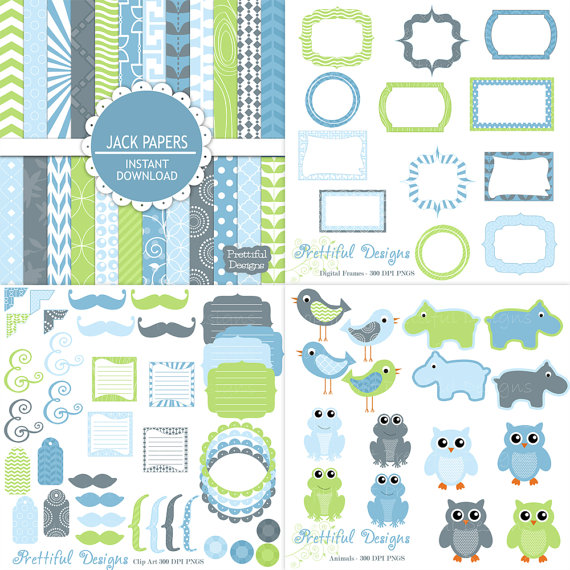 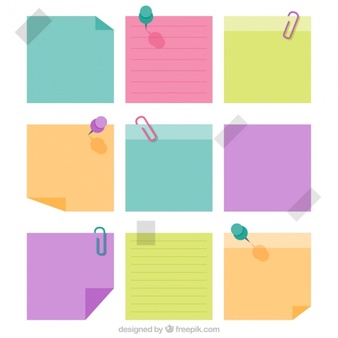 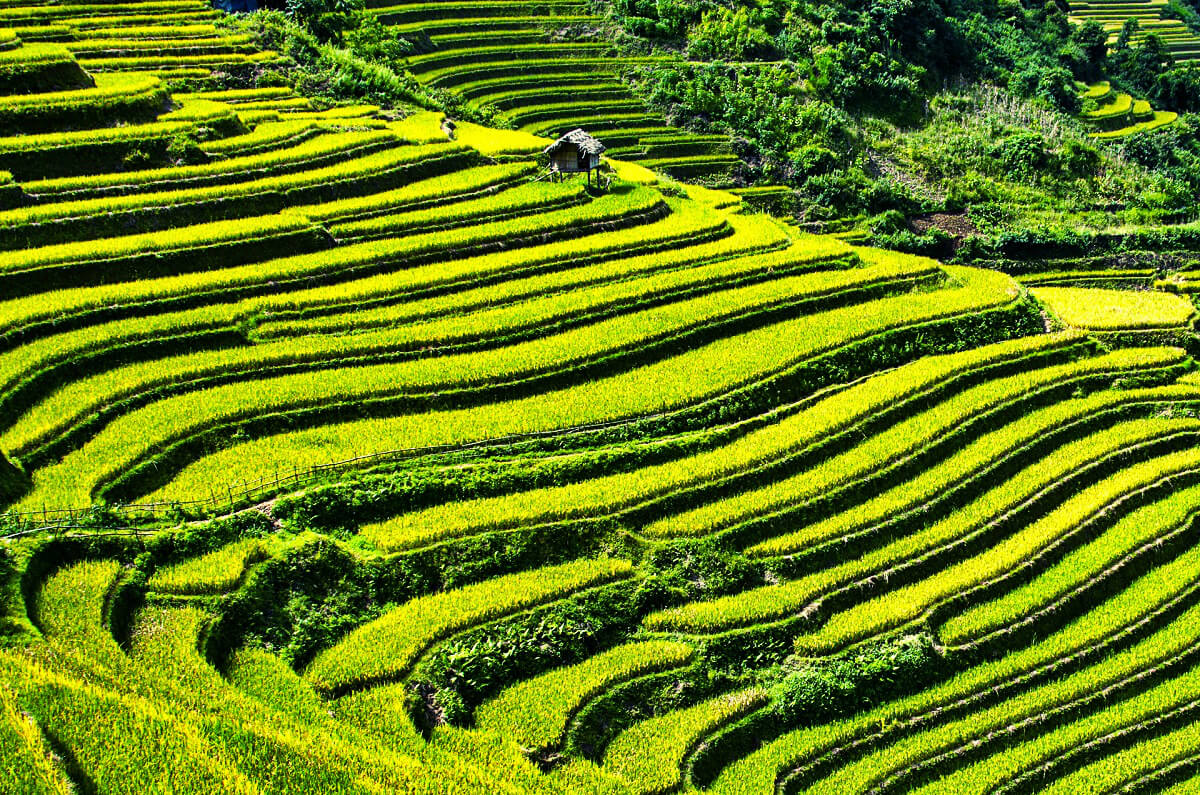 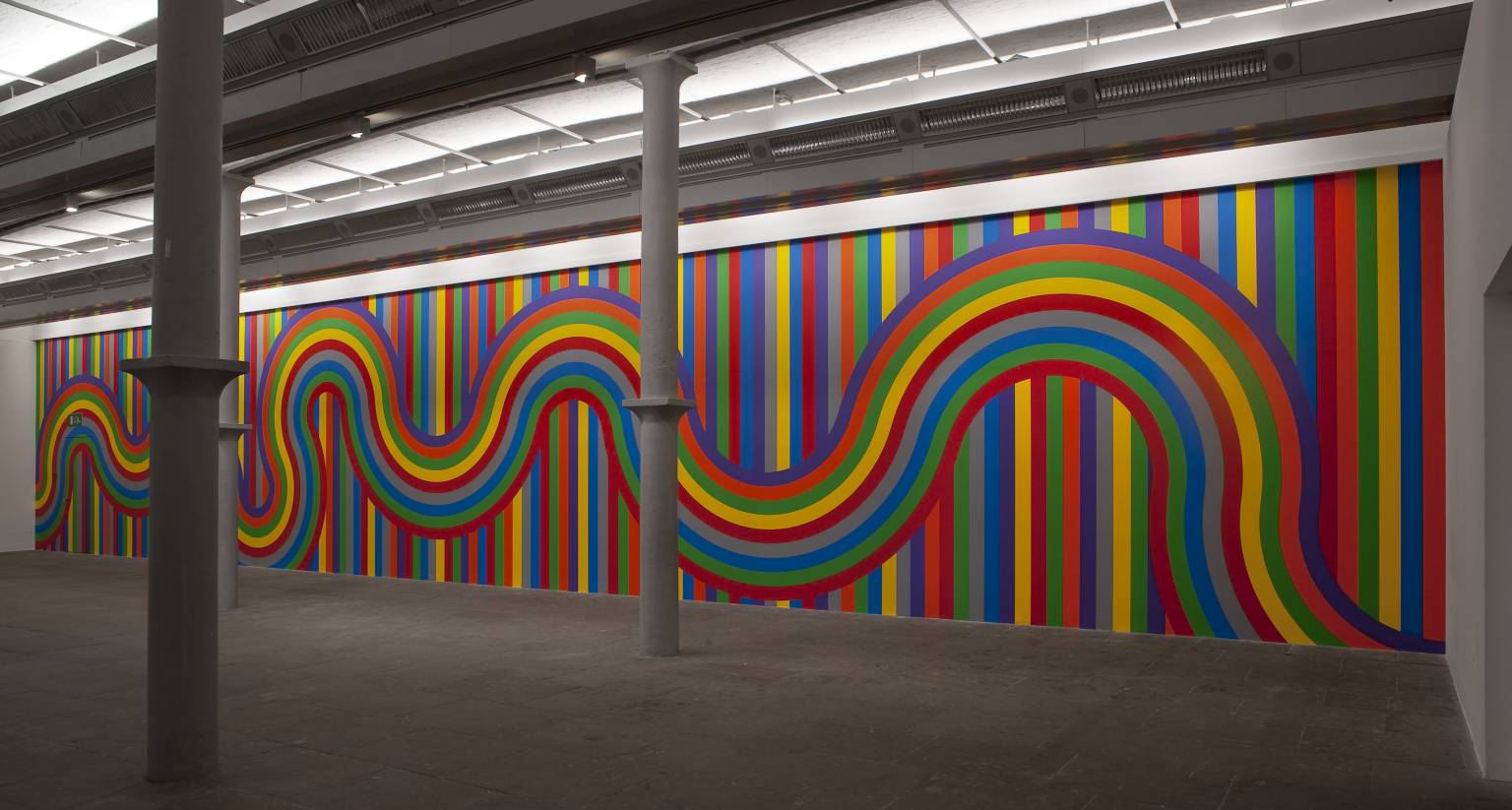 Les vagues Apprendre à tracerla lettre SDécrire la forme d’une lettre et la réaliser avec des objets :Tracer la lettre S sur une feuille, ardoise, pochette plastique .L’enfant l’observe, repasse dessus avec son doigt.En profiter pour bien redonner le nom de cette lettre.L’enfant réalise des S en pâte à modeler, pâte à sel, avec un colombin de papier aluminium, un lacet, une ficelle… Attention à l’orientation de la lettre.Autre activité possible : tracer une lettre S creuse pour que votre enfant décore l’intérieur avec des petits graphismes décoratifs.VOIR annexe lettre S si besoin Écrire la lettre S à l’aide d’un inducteur :    Repasser avec son doigt sur la lettre S écrite en grand sur une feuille.Tracer la lettre S dans une assiette de sable , semoule, farine.. dans laquelle sont positionnés deux bouchons ou 2 boutons l’un au dessus de l’autre .. (voir annexe lettre S)Montrer le geste en le faisant devant eux, aider votre enfant si besoin en lui tenant la main pour réaliser le geste avec lui une première fois.Ensuite, il/elle peut s’entrainer seul(e) plusieurs fois pour acquérir le geste. Tracer sur un tableau, ardoise, fiche plastique ou simple feuille …Dessiner 2 ronds l’un au-dessus de l’autre qui aideront à tracer le S comme dans la semoule (photo dans annexe lettre S).Commencer par le tracer en grand format puis réduire petit à petit quand le geste est acquis (les deux ronds deviennent deux petits points l’un sur l’autre)Identifier les syllabes d’attaque